	Когда ребенок рождается, у него в деснах уже есть зубы. В возрасте 6—7 месяцев начинают прорезываться молочные зубы, называемые также первичными, или временными. Всего у ребенка 20 молочных зубов. Молочные зубы очень важны для процесса жевания, развития речи, а также служат основанием для формирования челюстей. В возрасте 6—7 лет корни молочных зубов начинают рассасываться. Затем зуб расшатывается и выпадает.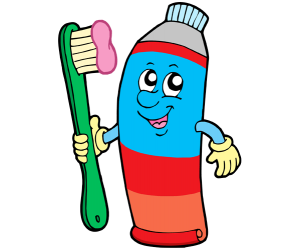 	В возрасте 7—8 лет у ребенка передние молочные зубы начинают заменяться постоянными. Взрослый человек обычно имеет 32 постоянных зуба. Эти зубы должны служить ему в течение всей его жизни. Постоянные зубы закладываются очень рано и располагаются между корнями молочных. Первые постоянные зубы прорезываются в возрасте 5—7 лет. Перед прорезыванием постоянного зуба молочный выпадает. В последующие несколько лет молочные зубы постепенно заменяются на постоянные. У детей в период от 6 до 12 лет имеется так называемый «смешанный зубной ряд», так как у них есть как молочные, так и постоянные зубы.	Кариес зуба вызывается бактериальным зубным налетом. Налет не оказывает на зуб непосредственного разрушительного воздействия. Это содержащиеся в нем многочисленные микроорганизмы (бактерии) превращают сахар пищи в кислоту, которая начинает разрушать зубную эмаль. На первых стадиях кариеса, прежде чем образуется полость, процесс еще можно повернуть вспять при помощи восстанавливающей минеральный состав зубной эмали фтористой зубной пасты. Фторид защищает зубы четырьмя способами:препятствует воздействию кислоты; помогает восстанавливать эмаль, поврежденную кислотой;делает восстановленную эмаль более прочной и кислотоустойчивой;снижает активность кислоты, создавая среду, в которой бактерии размножаются с трудом.	Болезни десен. Болезни десен часто начинаются в детстве. Первым признаком поражения десен нередко является кровь на зубной щетке. Заболевание десен провоцируется накоплением зубного налета, который раздражает ткань. Если бактерии продолжают размножаться, с течением времени они могут разрушить костную основу и поддерживающий аппарат зуба. Зуб, который с виду совершенно здоров, начинает качаться, и спасти его уже невозможно.  Каждый раз, когда мы едим сладости и пьем сладкие напитки, бактерии в зубном налете перерабатывают сахар в кислоту, которая затем разрушает зубы. Однако зубы имеют естественную защиту. Это слюна, выделяемая слюнными железами. Она растворяет и нейтрализует кислоту, смывая ее с поверхности зубов. Слюна также помогает залечивать повреждения зубов на начальной стадии. Из слюны выделяются и медленно откладываются такие минеральные вещества, как кальций, фосфаты и фториды, которые укрепляют и защищают зубы. Неприятности начинаются, когда слюна не справляется с огромным количеством кислоты во рту. Сладости и сладкие напитки поддерживают высокое содержание кислоты, и естественная защита организма перестает действовать. Чтобы поддерживать низкий уровень содержания кислоты во рту и дать слюне возможность выполнить свои функции, дети должны ограничить количество сахара, которое они потребляют с пищей.Вместо сладостей нужно есть больше сырых фруктов, овощей, орехов, семян; вместо нектаров и шипучих напитков с большим содержанием сахара лучше пить разбавленные несладкие диетические («без сахара») напитки, натуральные соки и частично обезжиренное молоко.Зубы нужно чистить два раза в день. В настоящее время рекомендуется способ чистки зубов — трение. Такой способ наиболее эффективен для защиты зубов детей. Как показывает опыт, дети охотно и быстро его осваивают. Дети до 6 лет должны чистить зубы под присмотром взрослых.Подготовила старшая медсестра Попова Т.В.